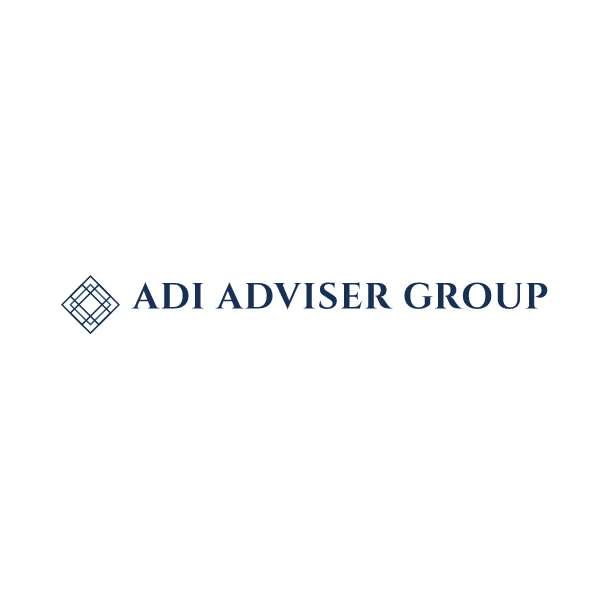 The goal is to generate leads from Google for our credit card reduction service.  Overall we aim to generate $1,000 a month in profit, which means we must have a total income of $1,800 per month to cover all costs.Product is focused on medium sized businesses that currently take credit cards at their business.Owner, CEO, CFO, Controller.We help businesses lower their major expenses by providing a free audit on their expenses. This audit will allow for businesses to lower expenses for free with no money out of pocket.Free credit card audit.  Lower business expenses for free.  Lower business credit card processing fees without changing your provider.My goal is to organize, develop and create a marketing output that yields results in the form of new leads coming into ADI ADVISER GROUP.tHE CURRENT METHODSGOOGLE ADWORDSDIRECT EMAIL CAMPAIGN TO DEALERSHIPS (FROM LIST) ADWORDS: Work with Third Marble to create Exact and phrase match keywords directed at helping businesses lower their credit card processing fees.DIRECT MAIL CAMPAIGN: Work with Fiverr contractors to develop generated emails that are directed towards dealerships and helping them lower their expenses.  Both in a general sense, and that of directly focusing on lowering credit card fees.Collect all emails for dealerships via DEALERRATER.COM . Storing them in Constant Contact.Focus on tracking all engagements via Constant Contact prospect engagements, develop follow up emails for click throughs.Utilizing Mail Chimp for one inbound Landing Page.  Utilizing its tracking features to accurately manage and track clicks and customers who interact with landing page info section.Develop follow up emails for click throughs for all information collected on Constant Contact.  Follow up with phone calls and email series.Currently, we work to identify opportunities through what defines a good target customer.  Dealerships are good customers because they typically utilize a good product fit for our offerings.  After finishing email series and data collection on dealerships we will move towards school systems in all states except Michigan. With a focus on Tenurgy for them.Marketing ResourcesGoogle Adwords$800 per monthConstant ContactNo cost in emailingGenerate 6 (six) leads per week.Overall, After writing this out I am realizing that the A/B testing should be on the cost return for Google compared to the collection of emails and running direct email campaign through Constant Contact.Budget$800 per monthContractorThird MarbleThird MarbleDevelop Google AdsFiverr Develop landing pages and email writing DEALERRATER Generate email from dealerships